6 Park DrivedeganwyConwyLL31 9YB07971071564info@agoadventures.co.uk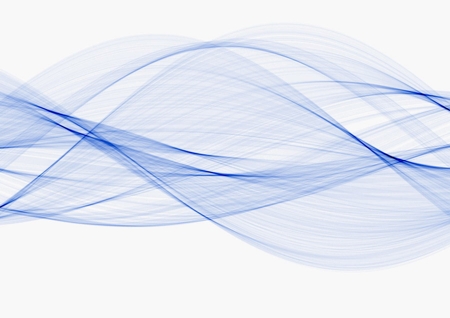 